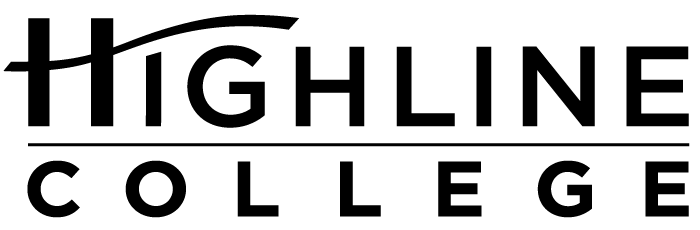 MEDIA RELEASEFOR RELEASE:	ImmediatelyDATE:	May 31, 2018CONTACT:	Kari Coglon Cantey: (206) 291-8622, kcantey@highline.eduNew President Selected at Highline College10-Month Search Ends in Unanimous Vote by Highline TrusteesDES MOINES, Wash. — Dr. John Mosby has been named the next president of Highline College. During a special meeting today, the college’s Board of Trustees voted unanimously on the selection. He is slated to join Highline in July 2018. “Our goal has been to find an open, inspirational leader who embodies and promotes the college’s values of diversity, access, equity and community and is a fit for the unique Highline culture and environment,” said Debrena Jackson Gandy, chair of the five-member board. “We are confident that we found such a leader in Dr. Mosby.”Mosby currently serves as vice president for student services at Mission College in Santa Clara, California, part of the West Valley Mission Community College District. He has more than 23 years of higher education experience and holds a doctorate in leadership/higher education administration from the University of San Diego.The selection follows a 10-month national search to fill the vacancy left by Dr. Jack Bermingham, who retired in August 2017 after more than a decade as president. Dr. Jeff Wagnitz will continue to serve as interim president until Mosby assumes the post, after which he will return full time to his previous role as a vice president.More about Mosby, as well as information on the presidential search process, is available at “Mosby Named President of Highline College.”Founded in 1961 as the first community college in King County, Highline today serves 17,000 students and is the most diverse higher education institution in the state, with more than 70 percent students of color.Highline’s board is responsible for selecting and employing the college president. It is composed of community members from Highline’s service area of South King County: Dan Altmayer and Bob Roegner, both of Federal Way; Debrena Jackson Gandy, Des Moines; Fred Mendoza, Normandy Park; and Sili Savusa, White Center.# # #Attachments: Photo of Dr. John MosbyLinks within this release:— Highline College Board of Trustees: https://www.highline.edu/about-us/board-of-trustees/— Mission College: http://www.missioncollege.edu/— Dr. Jack Bermingham: https://www.highline.edu/bermingham/— Dr. Jeff Wagnitz: https://www.highline.edu/interim-president/— Presidential search process: https://www.highline.edu/presidential-search/— Mosby Named President of Highline College: https://www.highline.edu/john-mosby/#mosbyFounded in 1961 as the first community college in King County, Highline College annually serves more than 17,000 students. With over 70 percent students of color, Highline is the most diverse higher education institution in the state. The college offers a wide range of academic transfer, professional-technical education, basic skills and applied bachelor’s degree programs. Alumni include former Seattle Mayor Norm Rice, entrepreneur Junki Yoshida and former Washington state poet laureate Sam Green.